Date:________________Job to be done by:      CARPENTRY		      PLUMBINGSpecify:      REPLACEMENT	      REPAIR			       INSTALLATION		  ASSESSMENT		      INSPECTION                                      OTHERS: _________________Details of work: ___________________________________ Amount: __________Unit/Department/College: ____________________	Room #: ________________Requested by:					Noted by:____________________			_____________________							Unit HeadAcct. No.: ___________		Acct. Name: _____________________Funds Available: __________________________________		 Vice President for Finance and AdministrationApproved: ___________________________________________			       President_ _ _ _ _ _ _ _ _ _ _ _ _ _ _ _ _ _ _ _ _ _ _ _ _ _ _ _ _ _ _ _ _ _ _ _ _ _ _ _ _ _ _ Acknowledgment of Completion:	      Date Started: ________ Date Finished: _______Attending personnel: _________________________________________________Satisfaction rating:        Poor          Fair          Satisfactory          Good          ExcellentFeedback: __________________________________________________________Work Completion Accepted by:_________________________Name & SignatureCPU FMS Form - 001Effective: January 30, 2023Date:_______________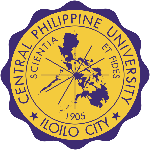 Job to be done by:      CARPENTRY	      PLUMBINGSpecify:      REPLACEMENT	      REPAIR			       INSTALLATION		  ASSESSMENT		       INSPECTION                                     OTHERS: _________________Details of work: ___________________________________ Amount: __________Unit/Department/College: ____________________	Room #: ________________Requested by:					Noted by:____________________			_____________________							Unit HeadAcct. No.: ___________		Acct. Name: _____________________Funds Available: __________________________________		 Vice President for Finance and AdministrationApproved: ___________________________________________			       President_ _ _ _ _ _ _ _ _ _ _ _ _ _ _ _ _ _ _ _ _ _ _ _ _ _ _ _ _ _ _ _ _ _ _ _ _ _ _ _ _ _ _ Acknowledgment of Completion:	      Date Started: ___________ Date Finished: ___________Attending personnel: _________________________________________________Satisfaction rating:        Poor          Fair          Satisfactory          Good          ExcellentFeedback: __________________________________________________________Work Completion Accepted by:_________________________Name & SignatureCPU FMS Form - 001Effective: January 30, 2023